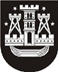 KLAIPĖDOS MIESTO SAVIVALDYBĖS TARYBASPRENDIMASDĖL SENIŪNAITIJŲ SUDARYMO2014 m. sausio 30 d. Nr. T2-4KlaipėdaVadovaudamasi Lietuvos Respublikos vietos savivaldos įstatymo 16 straipsnio 2 dalies 14 punktu, 33 straipsnio 1 dalimi ir 35 straipsniu ir atsižvelgdama į Klaipėdos miesto savivaldybės administracijos direktoriaus teikimą, Klaipėdos miesto savivaldybės taryba nusprendžia:Suskirstyti Klaipėdos miesto savivaldybės teritoriją į seniūnaitijas (1–4 priedai).Patvirtinti pridedamus:Klaipėdos miesto savivaldybės teritorijos suskirstymo į seniūnaitijas planą;Klaipėdos miesto seniūnaičių sueigos nuostatus.Pavesti Klaipėdos miesto savivaldybės administracijos direktoriui per mėnesį nuo šio sprendimo įsigaliojimo parengti ir patvirtinti gyvenamosios vietovės atstovų – seniūnaičių rinkimų tvarkos aprašą.Pripažinti netekusiu galios Klaipėdos miesto savivaldybės tarybos 2010 m. liepos 2 d. sprendimą Nr. T2-174 „Dėl seniūnaitijų sudarymo“.Skelbti šį sprendimą Teisės aktų registre ir Klaipėdos miesto savivaldybės interneto tinklalapyje.Savivaldybės meras Vytautas Grubliauskas